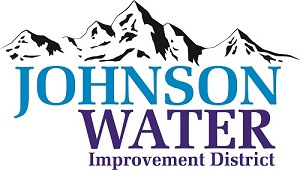 3748 West Highway 87Roosevelt, UT  84066Phone (435) 722-2620August 10, 2023TO:  Board MembersSUBJECT:  Board MeetingPlease be reminded that the Regular Board Meeting is Thursday, August 17th at 6:30 p.m.Agenda:Appointments:Jason Blankenagel, Sunrise Engineering ~ Updates on Construction projectsHR Consultant update.Job interview reportsOperator Report:CKC Firehydrant water tamper fee. Consultant Fee what is JWID going to pay on hourly rate?Closed Session: Purpose listed in the Utah Code 52-4-205 (1) (d)